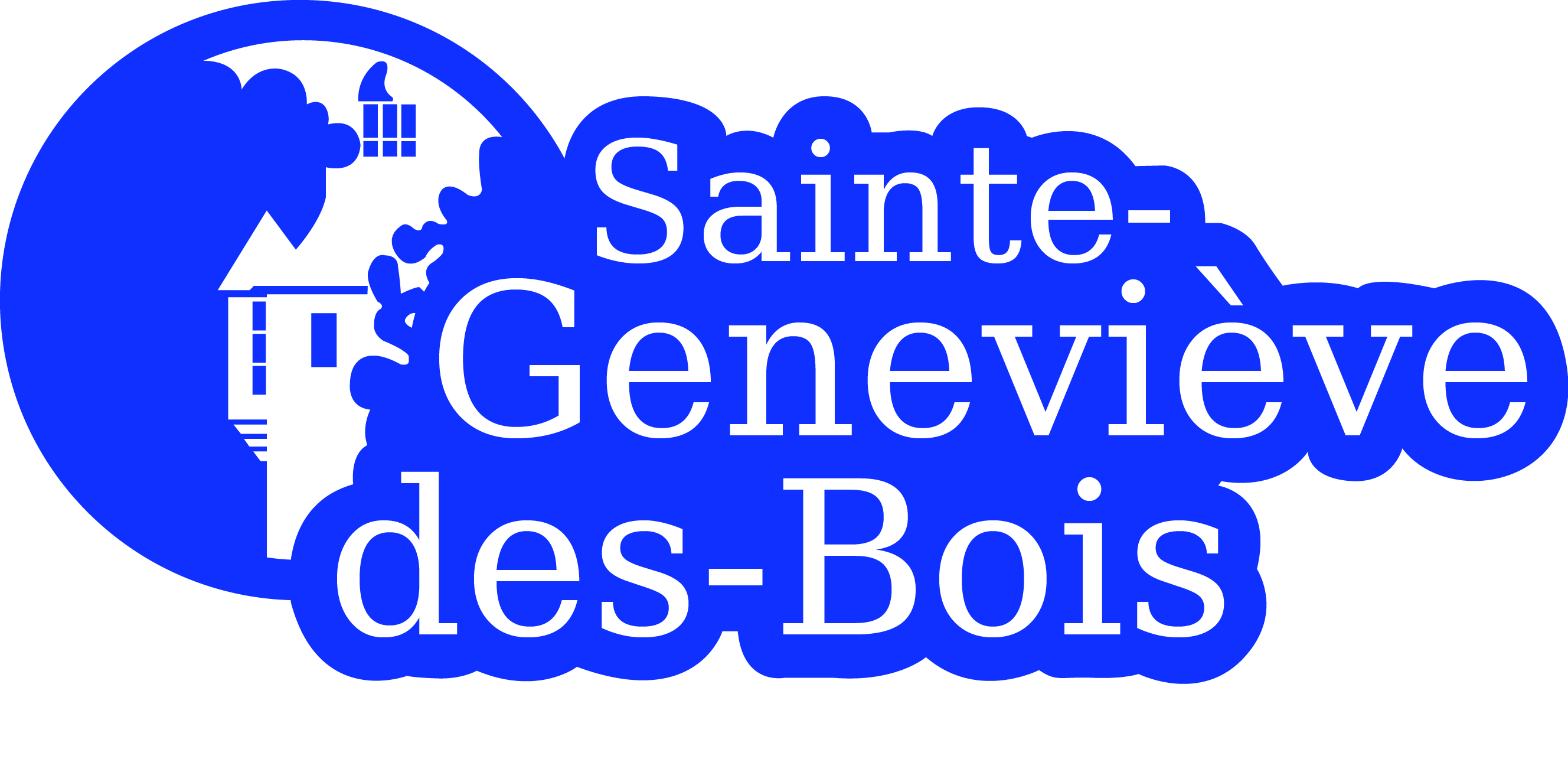 La Ville de Sainte-Geneviève-des-Bois(36 140 habitants/Essonne)(25km de Paris)Commune membre de Cœur d'Essonne AgglomérationRecrute pour son Multi-accueil de 80 places un (e) :6 sections. 3 éducatrices de jeunes enfants, 1 directrice infirmière puéricultrice, 1 adjoint EJEEducateur de Jeunes Enfants (f/h)Sous l’autorité de la Directrice et de son adjointe  :Veiller au développement global de l’enfant : psychomoteur, cognitif et social / Garant de la sécurité de l’enfant, de son accueil et son épanouissement en collectivitéGarantir la mise en œuvre du projet pédagogique (réactualisation et application)Participer au bon fonctionnement de la structureSuivi des enfants dans leur évolution et vérifier que les activités soient adaptéesImpulser une dynamique de travail, favoriser l’esprit d’entraideAnimer des réunions en direction des collègues et des parentsProfil : Titulaire du diplôme d’Etat d’Educateur de Jeunes Enfants ; Sens du service public ; Respect du secret professionnel ; Qualités d’écoute, d’observation et d’analyse ; Connaissance de la législation concernant la petite Enfance ; Connaissances approfondies et actualisées du jeune enfant, de son environnement familial et social ; Connaissances des conduites à tenir en cas d’urgence et des protocoles en vigueur au sein de la structure ; Connaissance de la méthodologie de projet ; Savoir organiser son travail en partenariat avec l’équipe ; Savoir garder la bonne distance avec l’équipe, les familles, la hiérarchie ; Savoir encadrer un groupe d’enfants ; Maîtrise de l’outil informatique ; Savoir rédiger un compte-rendu Temps de travail hebdomadaire : 37h30 (25 jours de CA et 15 jours de RTT) – Horaires variables entre 07h30 et 19h00 - Fermeture de la structure 4 semaines en août, 1 semaine entre Noël et Jour de l’an - Rémunération statutaire, régime indemnitaire, 13ème mois et bonification annuelle du CIA en juin - CNAS – Couverture santé par Harmonie et Garantie maintien de salaire par MNT VYV.Poste à pourvoir au 26/08/2024 Adresser votre candidature à Monsieur le Maire par mail :  isabelle-legrelle@sgdb91.com